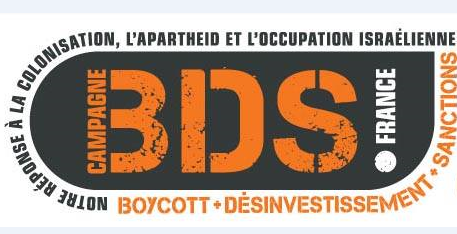 Qu’est-ce que la Campagne Boycott-Désinvestissement-Sanctions (BDS) : Une réponse non violente à l’impunité de l’état israélienEn 2004, la société civile palestinienne invite les organisations des sociétés civiles internationales,  les gens de conscience du monde entier et les Israéliens honnêtes à imposer de larges boycott, à mettre en application des initiatives de retrait d’investissement  tels que ceux appliqués à l’Afrique du Sud à l’époque de l’apartheid, à faire pression sur leurs états respectifs afin qu’ils appliquent des embargos et des sanctions contre Israël. Ces sanctions non-violentes seront maintenues jusqu’à ce qu’Israël honore son obligation de reconnaître le droit inaliénable des Palestiniens à l’autodétermination et respecte entièrement les préceptes du droit international en 1. Mettant fin à son occupation et à sa colonisation de tous les terres arabes et en démantelant le Mur2. Reconnaissant les droits fondamentaux des citoyens arabo-palestiniens d’Israël à une égalité absolue; 3. Respectant, protégeant et favorisant les droits des réfugiés palestiniens à revenir dans leurs maisons et propriétés comme stipulé dans la résolution 194 de l’ONUA date le BNC (Comité National de Boycott Palestinien) compte 400 organisations palestiniennes, partis politiques, syndicats et ONGs